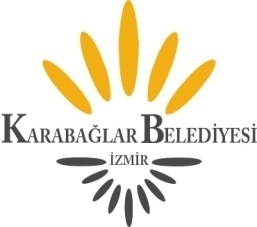 KARABAĞLAR BELEDİYE MECLİSİ	DUYURU              Belediye Meclisimiz 02/05/2019 Perşembe Günü Saat 18.00’de Yeşillik Caddesi No:232 adresindeki Karabağlar Belediyesi bünyesinde bulunan Meclis Toplantı Salonunda aşağıdaki gündemde bulunan konuları görüşmek üzere toplanacaktır.               İlan olunur.                                                                                                       Muhittin SELVİTOPU                          								       Belediye Başkanı									            02/ 05 / 2019 						                              	    Perşembe  Saat:18.00          G   Ü   N   D   E   M     Meclisin açılışı.      Meclisçe verilecek önergeler.	Birimlerden  gelen önergeler. (29/2019)- 6183 sayılı Yasanın 90.maddesi uyarınca Gelir İdaresi Başkanlığına bağlı Vergi Dairelerince oluşturulacak satış komisyonlarında görev almak üzere meclis heyetince 1 asil, 1 yedek üyenin seçilmesi hk. (Yazı İşleri Md.)(30/2019)- 22/02/2007 Tarih ve 26442  sayılı Resmi Gazetede yayımlanarak yürürlüğe giren Belediye ve Bağlı Kuruluşları ile Mahalli İdare Birlikleri Norm Kadro İlke ve Standartlarına Dair Yönetmelik hükümlerine göre ihdas edilen ve müdürlükler arası dolu olarak aktarımı yapılan kadrolara ilişkin (II) sayılı boş kadro değişikliği (memur), (III) sayılı dolu kadro değişikliği (memur) cetvelleri hk. (İnsan Kaynakları ve Eğitim Md.)(31/2019)- İzmir İl Milli Eğitim Müdürlüğünün 15/03/2019 tarih ve E.5545389 sayılı yazılarında; Eserkent Ortaokulunun deprem tahkiki çalışmaları kapsamında yıkılarak yeniden yapılması planlandığı belirtilerek, 6183 sayılı Kanunun geçici 8.maddesi ve 30/06/2007 tarih ve 26567 sayılı Resmi Gazetede yayınlanan Seri:A Sıra:1 No.lu Tahsilat Genel Tebliği’nin 3.kısmında yapılan düzenlemeler uyarınca tapuda hisseli veya tam mülkiyetle Belediyemiz adına kayıtlı ve yürürlükteki uygulama imar planında ilkokul alanına isabet etmekte olan taşınmazların vergi borçlarına karşılık, satın alımı ve borç terkini işlemleri kapsamında değerlendirilmesi talep edildiğinden; tapunun Karabağlar, Selvili Mahallesi, 10650 ada 3 parsel, 884,00 m² yüzölçümlü, 58577/151200 Belediye payı, 342,47 m² Belediye hisseli - 10650 ada 4 parsel, 4.763,00 m² yüzölçümlü, 58577/151200 Belediye payı, 1.845,25 m²  Belediye hisseli -10650 ada 5 parsel, 1.230,00 m² yüzölçümlü, 5657/151200 Belediye payı, 46,02 m² Belediye hisseli - 2972 ada 11 parsel, 66,00 m² yüzölçümlü, tam Belediye payı, 66,00 m² Belediye hisseli taşınmazların 6183 sayılı Amme Alacaklarının Tahsil Usülü Hakkında Kanunun Geçici 8.maddesi gereğince Belediyemizin söz konusu Kanun kapsamına giren borçlarına karşılık Maliye Bakanlığına satışı hk. (Emlak ve İstimlak Md.) (32/2019)- İzmir ili, Karabağlar ilçesi, Metin Oktay Mahallesi, 31481 ada, 936,82 m²  yüzölçümlü, 24 parsel sayılı taşınmazda 7,497/46,841 paya karşılık gelen 149,94 m²’lik tapuda Belediyemiz adına kayıtlı hissesinin 5393 sayılı Belediye Kanununu’nun 18.maddesinin (e) bendine göre diğer hissedarlar adlarına kat karşılığı satışının yapılıp yapılmayacağı ve evvelce alınmış Belediyemiz Meclisinin 03/09/2018 tarih ve 90/2018 sayılı kararının iptal edilip edilmemesi hk. (Emlak ve İstimlak Md.) (33/2019)- İzmir ili, Karabağlar ilçesi, Metin Oktay Mahallesi, 14002 ada, 713,42 m²  yüzölçümlü, 1 parsel sayılı taşınmazda 7,237/71,342 paya karşılık gelen 72,37 m²  hissenin 5393 sayılı Belediye Kanunu’nun 18.maddesinin (e) bendine göre diğer hissedarlar adlarına kat karşılığı veya bedel karşılığında satışının yapılıp yapılmayacağı hk. (Emlak ve İstimlak Md.) (34/2019)- Tapuda belediyemiz adına kayıtlı İzmir ili, Karabağlar ilçesi, Sevgi Mahallesi, 31041 ada 8 parsel zemin kat mesken cinsindeki 5 no.lu bağımsız bölüm ve Sevgi Mahallesi, 31041 ada 8 parsel 2.kat mesken cinsindeki 15 no.lu bağımsız bölümlerin 2886 sayılı Devlet ihale Kanununa göre satışının yapılabilmesi için 5393 sayılı Belediye Kanununun 18.maddesinin (e) bendine göre bir karar alınması hk. (Emlak ve İstimlak Md.)  (35/2019)- 5393 Sayılı Belediye Kanununun 64. maddesi ile Mahalli İdareler Bütçe ve Muhasebe Yönetmeliği’nin 40. maddesi gereği hazırlanan Belediyemiz 2018 Yılı Kesin Hesap Cetvellerinin tetkiki hk. (Mali Hizmetler Md.) Komisyonlardan gelen raporlar.(222/2017)-Belediyemizin kadın futbolu branşında girişimde bulunarak örnek teşkil etmesi adına takım sporlarında ve spor okullarında branş açılması ile ilgili görüşmelerde, önergede belirtilen çalışma için uygun koşulların araştırılıp, değerlendirilerek ilerleyen bir tarihte Sayın Meclisimize sunulmasının oybirliği ile uygun bulunduğuna ilişkin Spor - Kadın Erkek Eşitliği Komisyonu Raporu.(07/2019)-  Fahrettin Altay Muhtarı Sinan KİLERCİOĞLU’nun adını yaşatmak üzere   isminin bir parka verilmesinin oybirliği ile uygun bulunduğuna ilişkin Hukuk Komisyonu Raporu.(09/2019)- 08/02/2015 Tarihinde yitirilen “Cumhuriyetin Divası” lakaplı değerli sanatçımız  Müzeyyen SENAR’ın adının, Arap Hasan Mahalesi 238. Sokak’a verilerek, sokak adının “Müzeyyen SENAR Sevgi Yolu” olarak düzenlenmesinin oybirliği ile uygun bulunduğuna ilişkin Hukuk Komisyonu Raporu.(12/2019)- İzmir ili, Karabağlar ilçesi, Bahçelievler Mahallesi, 2.375,71 m² yüzölçümlü, İnönü Caddesi 490 Sokak, 505 Sokak ve Uğur Mumcu parkı arasında kalan Belediyemizin yetki ve sorumluluğundaki kamuya terkli alana isabet eden yürürlükteki imar planında "Spor Tesisi" kullanımına ayrılan taşınmazın, ek protokol hükümleri doğrultusunda ve ticari faaliyete konu kısımlarından elde edilecek gayri safi gelirin % 1'inin Belediyemize ödenmesi koşuluyla; sağlık ve sosyal hizmet projesi kapsamında İzmir Spor Kulübü Derneği ile ekli protokolün imzalanması ve iş bu protokolde değişiklik yapılması ile ek protokol düzenleme ve imzalama hususlarında Belediye Başkanına yetki verilmesi, imzalanan protokolün Çevre ve Şehircilik Bakanlığının onayına sunulmasına ve onaya müteakip söz konusu taşınmazın spor tesisi olarak kullanılmak üzere 5393 sayılı Belediye Kanunu’nun 14. maddesinin (a) bendi, 15. maddesi ve 18. maddesinin (e) bendine göre 10 yıl süre ile İzmir Spor Kulübü Derneği adına bedelsiz tahsis edilmesinin oyçokluğu ile uygun bulunduğuna ilişkin Spor – Hukuk – Plan ve Bütçe Komisyonu Raporu.(14/2019)- TMMOB Mimarlar Odası Genel Merkezi tarafından Belediyemiz aleyhine İzmir 5.İdare Mahkemesinin 2017/1862 E. sayılı dosyası ile açılan dava sonucu verilen 31/10/2018 tarih ve 2018/1384 K. sayılı iptal kararına karşı Bölge İdare Mahkemesi 3.İdari Dava Dairesinin 19/02/2019 tarihli yürütmenin durdurulması kararı doğrultusunda 31/10/2018 tarih ve 2018/1384 K. Sayılı kararına ilişkin bir işlem yapılmamasının oybirliği ile kabulüne ilişkin İmar Komisyonu Raporu.(17/2019)- 1/1000 Ölçekli Karabağlar Revizyon İmar Planı kapsamında kalan, plan açıklama raporunda doğalgaz regülatörü yeri olarak 3205 Sokak ve 3206 Sokak arasında kalan park alanı olarak belirtilmesine rağmen bahse konu öneri plan değişikliği paftasında ise 3205 Sokak ve 3209 Sokak arasında kalan park alanında talep edilen 4.00 m  x 4.00 m. =16.00 m² yüzölçümünde doğalgaz regülatörü yeri düzenlemesi şeklindeki plan değişikliği talebinin oybirliği ile uygun bulunarak, 5216 sayılı Yasanın 7. maddesinin (b) bendine göre işlem yapılmasına ilişkin  İmar ve Çevre Komisyonu Raporu.(18/2019)- 1/1000 Ölçekli Karabağlar ilçesi, Vatan Mahallesi, L18A13A1C pafta, 2.Etap Vatan-Bozyaka Mahallesi ve Civarı Revizyon İmar Planı kapsamında talep edilen regülatör alanının halihazırda park yeri olarak düzenlendiği, içerisinde çocuk oyun grupları bulunması ve mevcut trafoya yakın bir noktada olması nedeniyle uygun bulunmadığından, söz konusu talebin 9083 Sokak ile 9102 Sokak kesişiminde bulunan yürürlükteki imar planında park alanı olarak belirlenen mülkiyeti İzmir Büyükşehir Belediyesi’ne ait 3116 ada 158 parsel üzerinde 4.00 m  x 4.00 m. =16.00 m² yüzölçümünde doğalgaz regülatörü yeri ayrılması şeklindeki plan değişikliği talebinin oybirliği ile uygun bulunarak, 5216 sayılı Yasanın 7. maddesinin (b) bendine göre işlem yapılmasına ilişkin  İmar ve Çevre Komisyonu Raporu.Komisyonlara havale edilip sonuçlanmayan önergeler.(14/2017)–İlçemizde bulunan engelli vatandaşlarımızın gelecek yaşamlarını  şekillendirmelerine yardımcı olmak amacı ile belediyemiz bünyesinde bulunan gençlik merkezimizde başta “KPSS” olmak üzere girecekleri sınavlar için  danışmanlık ve destek verilmesi için bir birim kurulması ve bu konuda gerekli çalışmaların yapılması hk. (Burs Eğitim- Engelliler Komisyonu) (47/2017)- Karabağlar Belediyesi sınırları içerisindeki mahallerde kültür, sanat, turizm faaliyetlerine yönelik taleplerin ve beklentilerin araştırılarak değerlendirilmesi hk. (Kültür ve Turizm Komisyonu) (56/2018)-Eşitliğe dayalı bir toplum anlayışıyla, engelli bireylerin toplumsal yaşama uyumu, sosyalleşmeleri ve kendilerini yaşadıkları kente ait hissedebilmeleri için, Belediyemiz veri tabanına kayıtlı engelli bireylerin yoğun yaşadığı mahallelerin tespit edilip, engel türlerine göre sürdürülebilir etkinlikler düzenlenmesi ve hayata geçirilmesi için Meclis Heyetince karar alınması hk. (Engelliler-Sağlık Komisyonu)(66/2018)- İlçemiz sınırları içinde yaşayan annelerin, aile içerisinde yüklendiği     görevlerin sosyal ve ekonomik yaşama katılımını engellediğinden, kadın istihdamının    ve kadının toplumsal hayata katılımının desteklenmesi bağlamında mahalle aralarında   oyun odaları açılması projesine destek olunması için gerekli girişimlerin yapılması hk. (Kadın -Erkek Eşitliği Komisyonu)  (68/2018)- Avrupa kentlerinin tarihi gelişimleri, farklı kültürlerin gelişim üzerindeki katkıları, iklim ve çevre koşullarının etkileri, sanayileşmenin kentler üzerindeki kazanım ve kayıplarını incelemek ve bunların neler olduğuna dair bilgi edinmek, kentlerin gelişmesindeki etkenleri araştırmak ve gözlemlemek iyi bir birikim ve yol gösterici olacağından bu bilgiler ışığında edinilen bilgilerin, kısıtlı olanaklar ile kentimizin gelişimine katkıa bulunmak için izlenecek yöntemi, başta AB destekleri ve hibe programların uygulanması konusundaki çalışmaların hayata geçirilmesi hk. (Avrupa Birliği ve Dış İlişkiler Komisyonu)(76/2018)-Bozyaka pazaryeri güneş enerji santrali ortalama 499.320 kilovat saat elektrik üretimi ile 151 kişinin günlük hayatında ihtiyaç duyduğu (konut, sanayi, metro ulaşımı, resmi daire, çevre aydınlatması gibi) tüm elektrik enerjisi ihtiyacını karşılayabilir. Bozyaka pazaryeri güneş enerji santrali sadece konut elektrik tüketimi dikkate alındığında ise 159 konutun elektrik enerji ihtiyacını karşılayabilecek elektrik üretimi yapmaktadır. Bu nedenle Bozyaka pazaryeri güneş enerji santrali enerjide dışa bağımlılığımızın azalmasına da katkıda bulunur. Bu itibarla İlk başta Yunus Emre Pazaryeri, Vatan Mahallesi pazaryeri olmak üzere bunun devamının getirilmesi ve hazırda olan projeli TOKİ’ de temeli atılan Yaşar Kemal Mahallesi Pazar yerine de su siteminin yapılması hem Belediyemiz adına gelir hem de tasarruf elde edilmesi konusunda meclisimizce bir çalışması yapılması hk. (Pazaryerleri ve Çevre Komisyonu) (83/2018)- Emekli vatandaşlarımızın antrenörler eşliğinde spor aktiviteleri ile fiziksel ve manevi olarak daha sağlıklı olmaları için belediyemiz bünyesinde “Sağlıklı Emeklilik” merkezinin kurulması ve bu konuda meclisimizin gerekli çalışmaları yapması hk.( Spor- Sağlık Komisyonu) (100/2018)- Şerife ÇAKIN ve 2 kişi tarafından belediyemiz aleyhine İzmir 3. İdare Mahkemesinin  2016/1504 E. sayılı dosyası ile açılan dava sonucu verilen 01/06/2018 tarih ve 2018/664 sayılı karar ile yürürlükteki 1/1000 ölçekli uygulama imar planının General Kazım Özalp Mahallesi, 42004 ada 20 parsele ilişkin kısmının iptaline karar verildiği hk. (İmar – Hukuk Komisyonu) (102/2018)-İlçemizde görev başındayken vefat eden Devrim Mahalle muhtarı merhum İbrahim GEZER ve Tırazlı Mahalle muhtarı merhum Hamit TÜRKKOLU’nun isimlerinin görev yaptıkları mahallelerde bir park veya sokağa verilmesi hk. (Çevre – Kültür ve Turizm Komisyonu)(141/2018)–18/05/2018 tarihinde resmi gazetede yayınlanarak yürürlüğe giren ve merkezi yönetim tarafından İmar Kanunu’na ek 16.madde olarak ilan edilen İmar Barışı’nın ilçemizde bulunan Kentsel Dönüşüm alanlarına olumlu ya da olumsuz etkilerinin araştırılması hk. (Kentsel Dönüşüm Komisyonu) (08/2019)- Gençlere fırsat eşitliği sağlamak amacı ile, 2019 yılı üniversite yerleştirme tercih süresi öncesinde ilçemizde tercih günleri düzenlerenerek devlet ve  vakıf üniversitelerinin yetkililerinin katılımı ile uzmanların gençlerimizle buluşturulması katkı sağlayacağından gerekli çalışmaların yapılması hk. (Burs ve  Eğitim Komisyonu) (10/2019)- İlçemizde çocuklarımızın, gençlerimizin ve ailelerin uyuşturucu kullanımının zararları konusunda bilinçlendirilmeleri, ailelerin uyuşturucu kullanan çocuklarda görülen belirtiler konusunda bilgilendirimeleri amacı ile ilgili kurumlar ve sivil toplum örgütleri ile ortak çalışmalara ve etkinlikler yapılması hk. (Sağlık – Hukuk – Burs ve Eğitim Komisyonu)Dilek ve temenniler.Toplantıya katılamayan üyelerin mazeretlerinin görüşülmesi.Meclis toplantı gün ve saatinin tespiti.  